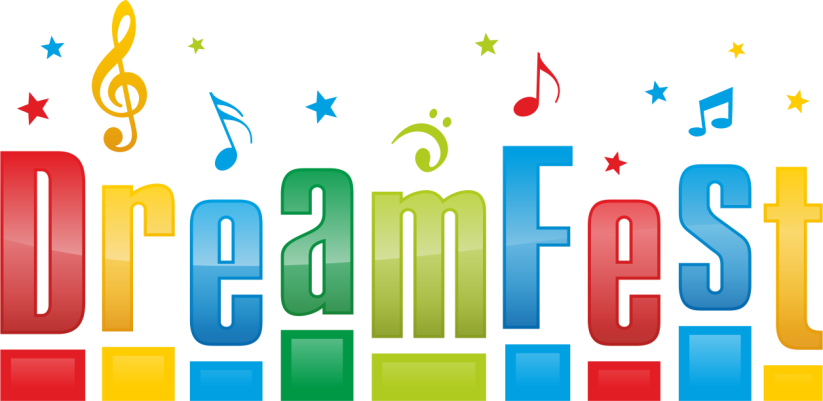 Формат журнала: электронный Периодичность издания: ежемесячноПрием статей ведется: до 29.05.2023г включительноРассылка сертификатов и журнала в электронном виде: 05.06.2023гЯзык: русскийСертификат о публикации: в электронном форматеСтоимость публикации зависит от объема материала:
при объеме материала до 5 страниц с получением электронного экземпляра журнала - 1000 тенге;
при объеме материала 6-10 страниц с получением электронного экземпляра журнала - 2000 тенге.Ведется прием материалов: Выпуск №27 (май 2023 г.)Порядок подачи материалов на публикацию в журнале «DREAMFEST»:отправить на наш адрес электронной почты dreamfest@list.ru:Заявку на публикацию фотографию или сканированный чек об оплате статья в формате Документ Microsoft WordНаши реквизиты:Карта Kaspi Gold: Карта Kaspi Gold 4400430127619408ИИН 910720450989 на имя Вуколова Анастасия Сергеевна         Оплата через Kaspi Gold только по номеру карты.HalykBank: 5522043351314305 на имя Вуколова Анастасия СергеевнаИИН 910720450989 на имя Вуколова Анастасия СергеевнаДля участников из Российской Федерации и других стран: Номер счета в системе «ЯндексДеньги» 410012538420494Правила публикации в журнале «DREAMFEST»Настоящие правила определяют порядок публикации материалов в журнале «DREAMFEST» (далее Журнале).1. Требования к материалу
1.1. К публикации принимаются следующие виды работ:
— учебно-методические разработки;
— конспекты уроков;
— занятия с дошкольниками (конспекты);
— сценарии внеклассных мероприятий, классных часов;
— сценарии праздников, развлечений, досугов;
— сценарии семинаров, родительских собраний и конференций;
— кроссворды, викторины, дидактические игры;
— статьи на педагогическую тематику.
1.2. К публикации не принимаются:
— презентации, в т.ч. отдельные слайды;
— материалы, в которых объем графических объектов превышает объем текста;
— материалы, содержащие большое количество грамматических, орфографических, пунктуационных ошибок;
— брошюры, учебные пособия, учебно-методические пособия и иные самостоятельные объекты;
— материалы, превышающие установленные объемы; полностью или в части нарушающие авторские права третьих лиц; не соответствующие установленным требованиям к оформлению или иным образом нарушающие настоящие Правила и (или) действующее законодательства Казахстана;
— материалы, авторы (соавторы) которых не являются педагогами.
1.3. Материалы принимаются на русском языке. В материалах допускается оправданные цитаты на иностранных языках, при этом объем таких цитат не должен превышать 20% от общего объема текста материала.2. Оформление материала
2.1. Материалы должны быть набраны в текстовом редакторе WORD.
2.2. При оформлении материала необходимо использовать шрифты Times New Roman / Times New Roman KZ, кегль 14, начертание «обычное», цвет черный, интервал полуторный, поля «обычные». Максимальный объем материала не должен превышать 10 листов формата А4.
2.3. Количество графических объектов (фотографий, рисунков, схем, диаграмм, таблиц, графиков и т.п.) не должно превышать 10 штук.
2.4. Графические объекты, созданные непосредственно в текстовом редакторе WORD (схемы, рисунки и т.п.), должны быть сгруппированы
2.5. Все объекты, содержащие текст (схемы, таблицы, кластеры и т.п.), должны быть набраны непосредственно в текстовом редакторе WORD. Исключением могут быть только сложные схемы и графики, создание которых в текстовом редакторе WORD технически невозможно или крайне затруднительно, а также сложные химические формулы.3. Авторское право
3.1. Публикация в Журнале осуществляется без выплаты авторского вознаграждения.
3.2. Автор предоставляет Журналу неисключительное право использовать материал в любой форме и любым, не противоречащим закону способом, включая, но не ограничиваясь, право на размещение материала в сети интернет.
3.3. Журнал обязуется при использовании материала указывать имя автора
3.4. Автор гарантирует, что все права на материал принадлежат ему лично либо совместно с соавтором, указанным в Заявке 4. Сертификат о публикации
4.1. После принятия материалов автору выдается Сертификат, подтверждающий факт включения материала в соответствующий выпуск Журнала.
4.2. Сертификат о публикации выдается в электронном формате и высылается на электронную почту4.3 Электронный вариант Журнала в формате .pdf высылается на электронную почту участникаКонтакты: НАШ САЙТ: www.dreamfest1.comInstagram: dreamfest1Все новости о конкурсах читайте в нашем Instagram8778 89 003 89 (По всем вопросам писать в WhatsApp, мы вам обязательно ответим!)электронный адрес: dreamfest@list.ruна почту принимаются заявка, чек и работа (одним письмом)